О внесении изменений в постановление Главы муниципального района Пестравский  от 01.12.2010 № 1217 "Об утверждении состава межведомственной комиссии по противодействию коррупции при Главе муниципального района Пестравский"В связи с произошедшими кадровыми изменениями, руководствуясь статями 41, 43 Устава муниципального района Пестравский, администрация муниципального района Пестравский ПОСТАНОВЛЯЕТ:Внести в постановление Главы муниципального района Пестравский  от 01.12.2010 № 1217 "Об утверждении состава межведомственной комиссии по противодействию коррупции при Главе муниципального района Пестравский" изменение, изложив приложение №1 в новой редакции, согласно приложению к настоящему постановлению.Признать утратившим силу пункт 1 постановления администрации муниципального района Пестравский «О внесении изменений в постановление Главы муниципального района Пестравский  от 01.12.2010 № 1217 «Об утверждении состава межведомственной комиссии по противодействию коррупции при Главе муниципального района Пестравский» от 642 от 23.11.2016г.Руководителю аппарата администрации муниципального района Пестравский (О.В.Сапрыкин) довести настоящее постановление до сведения заинтересованных лиц.Опубликовать настоящее постановление в районной газете "Степь" и разместить на официальном Интернет-сайте муниципального района Пестравский.Контроль за исполнением постановления возложить на заместителя Главы муниципального района Пестравский по вопросам общественной безопасности, правопорядка и противодействия коррупции (В.А.Семдянов).Глава муниципального района Пестравский                                                                                           А.П.ЛюбаевСтаркова Е.В.8(84674)22478Приложение к постановлению администрации муниципального района Пестравский от________№____СОСТАВмежведомственной комиссии по противодействию коррупции приГлаве муниципального района ПестравскийА.П.Любаев – Глава муниципального района Пестравский, председатель комиссии;В.В.Шаталов – первый заместитель Главы муниципального района Пестравский, заместитель председателя комиссии;В.А.Семдянов – заместитель Главы муниципального района Пестравский по вопросам общественной безопасности, правопорядка и противодействия коррупции, заместитель председателя комиссии;О.В.Сапрыкин – руководитель аппарата администрации муниципального района Пестравский, секретарь комиссии;Л.Н.Кудрявцева – руководитель Финансового управления муниципального района Пестравский, член комиссии;Д.В.Шатохин – начальник отделения МВД России по Пестравскому району, член комиссии (по согласованию);   М.И.Капичников – оперуполномоченный отдела в г. Новокуйбышевск УФСБ России по Самарской области, член комиссии (по согласованию);А.А.Максаков – председатель Собрания представителей муниципального района Пестравский, член комиссии (по согласованию);В.И.Сорокин – начальник Пестравского территориального отдела образования Юго-Западного управления министерства образования и науки Самарской области, член комиссии (по согласованию);Д.А.Петрухин – начальник межрайонной ИФНС Росси №11 по Самарской области, член комиссии (по согласованию).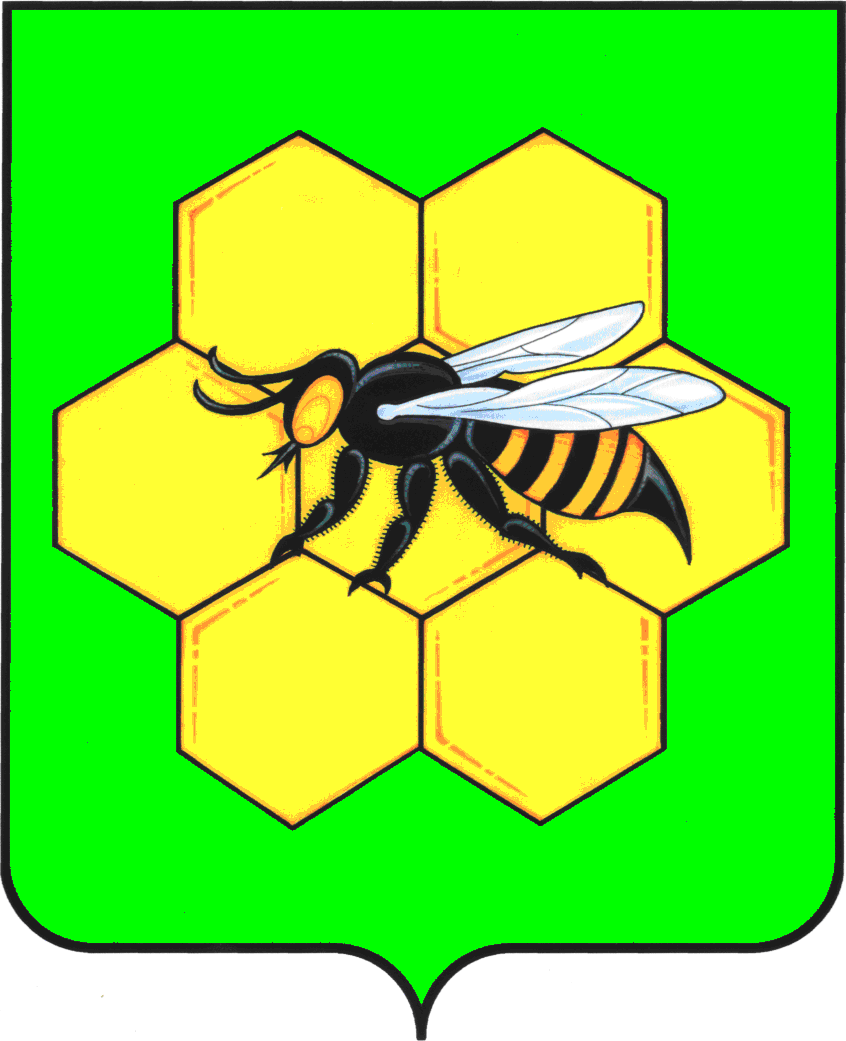 АДМИНИСТРАЦИЯМУНИЦИПАЛЬНОГО РАЙОНА ПЕСТРАВСКИЙСАМАРСКОЙ ОБЛАСТИПОСТАНОВЛЕНИЕот____________________№___________